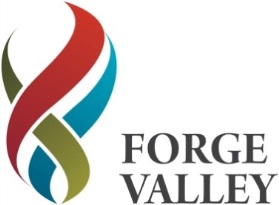 A member of the Tapton School Academy TrustForge Valley SchoolWood Lane, Sheffield, S6 5HGFull Time Teacher of Mathematics£22917 to £38633 +TLR2aRequired for September 2018Forge Valley School is an 11-18 Academy sponsored by Tapton School Academy Trust.  Our school ethos is founded on the principal that ambition and endeavour are key components in achieving success.  Currently serving around 1250 pupils, our new, purpose-built, £27 million learning environment has excellent facilities to help us deliver our curriculum.We are seeking to appoint an outstanding teacher to join our Mathematics Department.  The successful candidate will be required to teach Mathematics to the full range of pupils at Key Stage 5.  We believe this is an outstanding opportunity for an ambitious and well-motivated teacher to join the school at this exciting time.  Are you:passionate about teaching and learning? an excellent practitioner with a positive attitude? an outstanding and innovative teacher?able to teach across a range of ages and abilities?a firm believer in the potential of all pupils?We can offer you:the opportunity for professional growthfirst class continuing professional development opportunitiesa modern, £27 million, state of the art working environmentaccess to an on-site gym which is free to staff membersForge Valley is an equal opportunities employer and is committed to safeguarding and promoting the welfare of children and young people.  The successful applicant will be subject to an enhanced DBS check.This role requires candidates to have the ability to converse at ease with members of the public and students and provide advice in accurate spoken English is essential.For further information, to visit the school or to request an application pack, please contact:-Lorna Jennings – PA to HeadteacherForge Valley School, Wood Lane, Sheffield, S6 5HGTelephone:  0114 234 8805	Email:  applications@forgevalley.sheffield.sch.ukor go towww.forgevalleysheffield.org/recruitmentPLEASE NOTE ALL APPLICATIONS MUST BE COMPLETED ON THE FORGE VALLEY APPLICATION FORM AND SUBMITTED TO THE EMAIL ADDRESS ABOVEClosing date:  Thursday 17th May 2018 – 12 noonInterviews: TBC